Собрание представителей городского поселения Безенчукмуниципального района Безенчукский Самарской областиРЕШЕНИЕ от 17.03.2021г № 36/8 О предварительном одобрении проекта решения «О внесении изменений 
в Устав городского поселения Безенчук муниципального района Безенчукский Самарской области» и вынесении проекта на публичные слушанияВ соответствии со статьями 28 и 44 Федерального закона от 06.10.2003 № 131-ФЗ «Об общих принципах организации местного самоуправления 
в Российской Федерации» Собрание представителей городского поселения Безенчук муниципального района Безенчукский Самарской области четвертого созываРЕШИЛО:Предварительно одобрить проект решения Собрания представителей городского поселения Безенчук муниципального района Безенчукский Самарской области «О внесении изменений в Устав городского поселения Безенчук муниципального района Безенчукский Самарской области» (приложение к настоящему решению).В целях обсуждения проекта решения Собрания представителей городского поселения Безенчук муниципального района Безенчукский Самарской области «О внесении изменений в Устав городского поселения Безенчук муниципального района Безенчукский Самарской области» провести на территории городского поселения Безенчук муниципального района Безенчукский Самарской области публичные слушания в соответствии с Порядком организации и проведения публичных слушаний в городском поселении Безенчук муниципального района Безенчукский Самарской области, утвержденным решением Собрания представителей городского поселения Безенчук муниципального района Безенчукский Самарской области от 19.02.2010 № 209.Срок проведения публичных слушаний составляет 20 (двадцать) дней с 29 марта 2021 года по 17 апреля 2021 года.Обсуждение проекта решения Собрания представителей городского поселения Безенчук муниципального района Безенчукский Самарской области «О внесении изменений в Устав городского поселения Безенчук муниципального района Безенчукский Самарской области», а также учет представленных жителями поселения и иными заинтересованными лицами замечаний и предложений по проекту решения Собрания представителей городского поселения Безенчук муниципального района Безенчукский Самарской области «О внесении изменений в Устав городского поселения Безенчук муниципального района Безенчукский Самарской области» осуществляется в соответствии с Порядком организации и проведения публичных слушаний в городском поселении Безенчук муниципального района Безенчукский Самарской области, утвержденным решением Собрания представителей городского поселения Безенчук муниципального района Безенчукский Самарской области от 19.02.2010 № 209.Органом, уполномоченным на организацию и проведение публичных слушаний в соответствии с настоящим решением, является Собрание представителей городского поселения Безенчук муниципального района Безенчукский Самарской области.Место проведения публичных слушаний (место ведения протокола публичных слушаний) – 446250, Самарская область, Безенчукский район, поселок городского типа Безенчук, ул. Нефтяников, д. 12.Мероприятие по информированию жителей поселения по вопросу обсуждения проекта решения Собрания представителей городского поселения Безенчук муниципального района Безенчукский Самарской области «О внесении изменений в Устав городского поселения Безенчук муниципального района Безенчукский Самарской области» состоится 31 марта 2021 года в 19.00 часов по адресу: 446250, Самарская область, Безенчукский район, поселок городского типа Безенчук, ул. Нефтяников, д. 12.Назначить лицом, ответственным за ведение протокола публичных слушаний и протокола мероприятия по информированию жителей городского поселения Безенчук муниципального района Безенчукский Самарской области по вопросу публичных слушаний, главного специалиста Администрации городского поселения Безенчук муниципального района Безенчукский Самарской области И.Н. Левина.Принятие замечаний и предложений по вопросам публичных слушаний, поступивших от жителей поселения и иных заинтересованных лиц, осуществляется по адресу, указанному в пункте 6 настоящего решения, в рабочие дни с 10 часов до 19 часов, в субботу с 12 до 17 часов. Письменные замечания и предложения подлежат приобщению к протоколу публичных слушаний.10. Прием замечаний и предложений по вопросу публичных слушаний оканчивается 14 апреля 2021 года. 11. Опубликовать настоящее решение, проект решения Собрания представителей городского поселения Безенчук муниципального района Безенчукский Самарской области «О внесении изменений в Устав городского поселения Безенчук муниципального района Безенчукский Самарской области» (приложение к настоящему решению) в газете «Вестник городского поселения Безенчук».12. Настоящее решение вступает в силу со дня его официального опубликования.Председатель Собрания представителейгородского поселения Безенчук муниципального района Безенчукский Самарской области						                              А.Г. КантеевИ.о.Главы городского поселения Безенчук муниципального района Безенчукский Самарской области                                                                                          А.В.ПичужкинПриложениек решению Собрания представителейгородского поселения Безенчук муниципального района Безенчукский Самарской областиот «__» апреля 2021 г. № ___РЕШЕНИЕ (ПРОЕКТ)от ----.2021г № -/-- О внесении изменений в Устав городского поселения Безенчук муниципального района Безенчукский Самарской областиВ соответствии со статьей 44 Федерального закона от 06.10.2003 № 131-ФЗ «Об общих принципах организации местного самоуправления в Российской Федерации» с учетом заключения о результатах публичных слушаний по проекту решения Собрания представителей городского поселения Безенчук муниципального района Безенчукский Самарской области «О внесении изменений в Устав городского поселения Безенчук муниципального района Безенчукский Самарской области» от _______ 2021 года, Собрание представителей городского поселения Безенчук муниципального района Безенчукский Самарской области четвертого созываРЕШИЛО:Внести следующие изменения в Устав городского поселения Безенчук муниципального района Безенчукский Самарской области, принятый решением Собрания представителей городского поселения Безенчук муниципального района Безенчукский Самарской области от 29.06.2015 № 1/75 (далее – Устав):1) в статье 7 Устава: а) пункт 39 изложить в следующей редакции:«39) участие в соответствии с федеральным законом в выполнении комплексных кадастровых работ;»;б) дополнить пунктом 40 следующего содержания: «40) принятие решений и проведение на территории поселения мероприятий по выявлению правообладателей ранее учтенных объектов недвижимости, направление сведений о правообладателях данных объектов недвижимости для внесения в Единый государственный реестр недвижимости.»;2) пункт 1 статьи 8 Устава дополнить пунктами 17 и 18 следующего содержания:«17) предоставление сотруднику, замещающему должность участкового уполномоченного полиции, и членам его семьи жилого помещения на период замещения сотрудником указанной должности;18) осуществление мероприятий по оказанию помощи лицам, находящимся в состоянии алкогольного, наркотического или иного токсического опьянения.»;3) пункт 2 статьи 12 Устава после слов «правотворческая инициатива граждан,» дополнить словами «инициативные проекты,»;4) статью 17 Устава дополнить пунктом 5 следующего содержания:«5. По решению уполномоченной в соответствии с Федеральным законом от 12.06.2002 № 67-ФЗ «Об основных гарантиях избирательных прав и права на участие в референдуме граждан Российской Федерации» избирательной комиссии местный референдум может проводиться в течение нескольких дней подряд, но не более трех дней.»;5) статью 19 Устава дополнить пунктом 8 следующего содержания:«8. По решению уполномоченной в соответствии с Федеральным законом от 12.06.2002 № 67-ФЗ «Об основных гарантиях избирательных прав и права на участие в референдуме граждан Российской Федерации» избирательной комиссии муниципальные выборы могут проводиться в течение нескольких дней подряд, но не более трех дней.»;6) в статье 23 Устава:а) пункты 2 – 5 изложить в следующей редакции: «2. Решение о созыве схода граждан принимает Глава поселения по собственной инициативе, инициативе Собрания представителей или по инициативе группы жителей поселения численностью не менее 10 человек, а в случае проведения схода граждан на части территории населенного пункта поселения по вопросу введения и использования средств самообложения граждан на данной части территории населенного пункта решение о созыве схода граждан принимается Собранием представителей поселения по инициативе группы жителей соответствующей части территории населенного пункта численностью не менее 10 человек.  3. Решение о созыве схода граждан оформляется постановлением Главы поселения, а в случае проведения схода граждан на части территории населенного пункта поселения по вопросу введения и использования средств самообложения граждан на данной части территории населенного пункта – решением Собрания представителей поселения.4. Постановление Главы поселения о созыве схода граждан, а в случае проведения схода граждан на части территории населенного пункта поселения по вопросу введения и использования средств самообложения граждан на данной части территории населенного пункта – решение Собрания представителей поселения о созыве схода граждан должны предусматривать:1) место и время проведения схода граждан;2) заблаговременное оповещение жителей территории, в границах которой проводится сход граждан, о времени и месте проведения схода граждан; 3) место для заблаговременного ознакомления с проектом муниципального правового акта и материалами по вопросам, выносимым на решение схода граждан, а также период ознакомления с такими документами, который не может составлять менее 10 рабочих дней со дня официального опубликования правового акта о созыве схода граждан до даты проведения схода граждан.В случае, если предметом рассмотрения схода граждан является проект муниципального правового акта, соответствующий проект муниципального акта должен быть официально опубликован вместе с правовым актом о созыве схода граждан.       5. Время и место проведения схода граждан должно удовлетворять возможности участия в нем не менее двух третей обладающих избирательным правом жителей населенного пункта, а в случае проведения схода граждан на части территории населенного пункта поселения по вопросу введения и использования средств самообложения граждан на данной части территории населенного пункта – соответствующей части населенного пункта, в котором (на которой) проводится сход граждан.»;б) первое предложение пункта 6 дополнить словами «(либо части его территории)»;7) дополнить Устав статьей 24.1 следующего содержания:«Статья 24.1. Инициативные проекты1. В целях реализации мероприятий, имеющих приоритетное значение для жителей поселения или его части, по решению вопросов местного значения или иных вопросов, право решения которых предоставлено органам местного самоуправления, в администрацию поселения может быть внесен инициативный проект. 2. Порядок определения части территории муниципального образования, на которой могут реализовываться инициативные проекты, порядок выдвижения, внесения, обсуждения, рассмотрения инициативных проектов, порядок проведения их конкурсного отбора, порядок формирования и деятельности коллегиального органа (комиссии), уполномоченного проводить конкурсный отбор инициативных проектов, порядок расчета и возврата сумм инициативных платежей, необходимых для реализации инициативных проектов и подлежащих возврату лицам (в том числе организациям), осуществившим их перечисление в местный бюджет, определяются решением Собрания представителей поселения.В отношении инициативных проектов, выдвигаемых для получения финансовой поддержки за счет межбюджетных трансфертов из бюджета Самарской области, требования к составу сведений, которые должны содержать инициативные проекты, порядок рассмотрения инициативных проектов, в том числе основания для отказа в их поддержке, порядок и критерии конкурсного отбора таких инициативных проектов устанавливаются в соответствии с законом и (или) иным нормативным правовым актом Самарской области.»;8) в статье 27 Устава:а) в пункте 1 после слов «и должностных лиц местного самоуправления поселения» дополнить словами «, обсуждения вопросов внесения инициативных проектов и их рассмотрения,»;б) дополнить пункт 3 абзацем следующего содержания:«В собрании граждан по вопросам внесения инициативных проектов и их рассмотрения вправе принимать участие жители соответствующей территории, достигшие шестнадцатилетнего возраста. Порядок назначения и проведения собрания граждан в целях рассмотрения и обсуждения вопросов внесения инициативных проектов определяется решением Собрания представителей поселения.»;в) пункт 4 признать утратившим силу;9) в статье 28 Устава:а) наименование статьи дополнить словами «(за исключением собрания граждан по вопросам рассмотрения и обсуждения инициативных проектов)»;б) пункт 1 после слов «по инициативе населения» дополнить словами «(за исключением собрания граждан по вопросам рассмотрения и обсуждения инициативных проектов)»;10) в подпункте 6 пункта 1 статьи 53 Устава слова «, руководителями и (или) должностными лицами организаций, предусмотренных статьей 10 Закона Самарской области от 10.07.2008 № 67-ГД «О гарантиях осуществления полномочий депутата, члена выборного органа местного самоуправления, выборного должностного лица местного самоуправления в Самарской области» исключить. 2. Поручить Главе городского поселения Безенчук муниципального района Безенчукский Самарской области направить настоящее Решение на государственную регистрацию в течение 15 (пятнадцати) дней со дня принятия настоящего Решения.3. После государственной регистрации вносимых настоящим Решением изменений в Устав городского поселения Безенчук муниципального района Безенчукский Самарской области осуществить официальное опубликование настоящего Решения в газете «Вестник городского поселения Безенчук».4. Настоящее Решение вступает в силу со дня его официального опубликования, за исключением пункта 40 статьи 7 Устава в редакции настоящего Решения.Пункт 40 статьи 7 Устава в редакции настоящего Решения вступает в силу 29 июня 2021 года.Председатель Собрания представителейгородского поселения Безенчук муниципального района Безенчукский Самарской области						                         А.Г. КантеевИ.о.Главы городского поселения Безенчук муниципального района Безенчукский Самарской области                                                                                          А.В.Пичужкин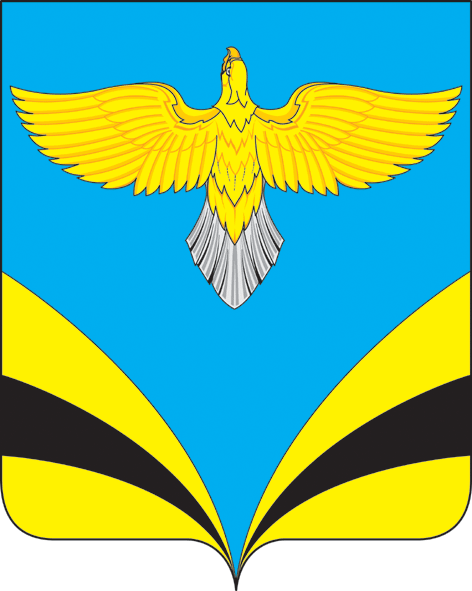 